ISCRIZIONE PARTECIPANTENome Cognome Professione Via CAP e Provincia Telefono e Cell Email Partita IVA Codice Fiscale Nel caso in cui la fattura dovesse essere intestata ad altro nome rispetto al partecipante.Ragione sociale Ufficio/Servizio Sede legale CAP e Provincia Partita IVA Codice Fiscale Clausole contrattuali1.IscrizioneLa presente richiesta di iscrizione deve essere compilata in ogni sua parte, sottoscritta e inviata via email all’indirizzo di posta elettronica info@bfbsport.it entro 3 settimane prima dell’inizio del corso. La presente richiesta è vincolante, anche se la partecipazione è subordinata al pagamento della relativa quota.2. Quota di partecipazioneLa quota di partecipazione comprende il materiale di documentazione. Il pagamento deve essere effettuato solamente dopo che è stata confermata l’attivazione del corso via email tramite bonifico bancario da effettuarsi sul c/c IBAN IT 76 W 08016 35090 000023046105 intestato a Michele de Matthaeis (Cassa Rurale Alto Garda), indicando nella causale del versamento il nome del partecipante, il titolo del corso e la data del corso.3. Eventuale recessoÈ possibile recedere dall’iscrizione entro 15 giorni di calendario dalla data di inizio del corso, via telefono o e -mail. Il mancato rispetto di tale termine comporta l’addebito dell’intera quota d’iscrizione. E’ prevista la facoltà di sostituire il partecipante iscritto con altro dipendente dell’azienda o dell’ente. Se il partecipante non ha dato disdetta e non si presenta in aula, sarà comunque dovuto l’intero importo senza possibilità di recupero.4. Variazioni di programmaCi riserviamo la facoltà di rinviare o annullare il corso programmato dandone comunicazione via fax o e-mail ai partecipanti entro 3 giorni lavorativi prima della data di inizio; in tal caso suo unico obbligo è provvedere al rimborso di eventuali importi ricevuti, senza ulteriori oneri.6. Privacy: informativa ai sensi della legge 675/96 e D. Lgs 30/6/2003 n. 196 Il/la sottoscritto/a autorizza gli Enti organizzatori al trattamento dei dati personali con procedure automatiche e/o manuali, nel rispetto delle norme sulla privacy. In ogni momento, a norma di legge, potrò avere accesso ai miei dati e richiedere la modifica o la cancellazione (articolo 7) inviando una richiesta scritta al titolare del trattamento all’indirizzo in calce. Qualora non desideri ricevere ulteriori informazioni, barri la casella qui a fianco. Data Timbro e/o firma per accettazioneTimbro e/o firma per specifica accettazione delle clausole 3, 4 (art 1341/2 CC)CORSOCOSTOBONIFICO EFFETTUATOSABATO 20 GENNAIO 2018150 €SI / NO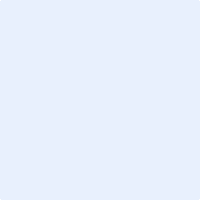 